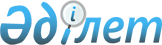 Осакаров аудандық мәслихатының 2010 жылғы 22 желтоқсандағы отыз тоғызыншы сессиясының "2011-2013 жылдарға арналған аудандық бюджет туралы" N 298 шешіміне өзгерістер енгізу туралы
					
			Мерзімі біткен
			
			
		
					Қарағанды облысы Осакаров аудандық мәслихатының 2011 жылғы 28 қыркүйектегі N 405 шешімі. Қарағанды облысы Осакаров ауданының Әділет басқармасында 2011 жылғы 18 қазанда N 8-15-149 тіркелді. Мерзімі өткендіктен қолданыс тоқтатылды
      Қазақстан Республикасының 2008 жылғы 4 желтоқсандағы Бюджет кодексіне, Қазақстан Республикасының 2001 жылғы 23 қаңтардағы "Қазақстан Республикасындағы жергілікті мемлекеттік басқару және өзін-өзі басқару туралы" Заңына сәйкес, аудандық мәслихат ШЕШІМ ЕТТІ:
      1. Осакаров аудандық мәслихатының 2010 жылғы 22 желтоқсандағы отыз тоғызыншы сессиясының "2011-2013 жылдарға арналған аудандық бюджет туралы" N 298 шешіміне (нормативтік құқықтық актілердің мемлекеттік тіркеу Тізілімінде N 8-15-135 болып тіркелген, 2010 жылғы 30 желтоқсандағы "Сельский труженик" газетінің N 52 (7224) санында жарияланған), Осакаров аудандық мәслихатының 2011 жылғы 29 наурыздағы қырық төртінші сессиясының "Осакаров аудандық мәслихатының 2010 жылғы 22 желтоқсандағы отыз тоғызыншы сессиясының "2011-2013 жылдарға арналған аудандық бюджет туралы" N 298 шешіміне өзгерістер енгізу туралы" N 341 шешімімен өзгерістер енгізілген (нормативтік құқықтық актілердің мемлекеттік тіркеу Тізілімінде N 8-15-141 болып тіркелген, 2011 жылғы 23 сәуірдағы "Сельский труженик" газетінің N 16 (7239) санында жарияланған), Осакаров аудандық мәслихатының 2011 жылғы 16 тамыздағы қырық тоғызыншы сессиясының "Осакаров аудандық мәслихатының 2010 жылғы 22 желтоқсандағы отыз тоғызыншы сессиясының "2011-2013 жылдарға арналған аудандық бюджет туралы" N 298 шешіміне өзгерістер енгізу туралы" N 388 шешімімен өзгерістер енгізілген (нормативтік құқықтық актілердің мемлекеттік тіркеу Тізілімінде N 8-15-148 болып тіркелген, 2011 жылғы 06 қыркүйектегі "Сельский труженик" газетінің N 36 (7260) санында жарияланған) келесі өзгерістер енгізілсін:
      1) 1 тармақтағы:
      1) тармақшадағы:
      "571998" сандары "564398" сандарына ауыстырылсын;
      "3485" сандары "3385" сандарына ауыстырылсын;
      "2000" сандары "9700" сандарына ауыстырылсын;
      2) көрсетілген шешімнің 1 қосымшасы осы шешімнің қосымшасына сәйкес жаңа редакцияда мазмұндалсын.
      2. Осы шешім 2011 жылдың 1 қаңтарынан бастап қолданысқа енеді. 2011 жылға арналған аудандық бюджет
					© 2012. Қазақстан Республикасы Әділет министрлігінің «Қазақстан Республикасының Заңнама және құқықтық ақпарат институты» ШЖҚ РМК
				
Сессия төрағасы
Г. Юнгенштейн
Аудандық мәслихаттың хатшысы
К. СаккулаковОсакаров аудандық мәслихатының
2011 жылғы 28 қыркүйектегі
51 сессиясының N 405 шешіміне
1 қосымша
Осакаров аудандық мәслихатының
2010 жылғы 22 желтоқсандағы
39 сессиясының N 298 шешіміне
1 қосымша
Санаты
Санаты
Санаты
Санаты
Сомасы, мың теңге
Сыныбы
Сыныбы
Сыныбы
Сомасы, мың теңге
Ішкі сыныбы
Ішкі сыныбы
Сомасы, мың теңге
Атаулары
Сомасы, мың теңге
1
2
3
4
5
1. КІРІСТЕР
2904311
1
Салықтық түсімдер
564398
01
Табыс салығы
152891
2
Жеке табыс салығы
152891
03
Әлеуметтік салық
152431
1
Әлеуметтік салық
152431
04
Меншікке салынатын салықтар
236916
1
Мүлікке салынатын салықтар
186133
3
Жер салығы
5830
4
Көлік құралдарына салынатын салық
36953
5
Бірыңғай жер салығы
8000
05
Тауарларға, жұмыстарға және қызметтерге салынатын ішкі салықтар
19418
2
Акциздер
3600
3
Табиғи және басқа да ресурстарды пайдаланғаны үшін түсетін түсімдер
11400
4
Кәсіпкерлік және кәсіби қызметті жүргізгені үшін алынатын алымдар
4418
08
Заңдық мәнді іс-әрекеттерді жасағаны және (немесе) оған уәкілеттігі бар мемлекеттік органдар немесе лауазымды адамдар құжаттар бергені үшін алынатын міндетті төлемдер
2742
1
Мемлекеттік баж
2742
2
Салықтық емес түсімдер
3385
01
Мемлекеттік меншіктен түсетін кірістер
900
5
Мемлекет меншігіндегі мүлікті жалға беруден түсетін кірістер
900
04
Мемлекеттік бюджеттен қаржыландырылатын, сондай-ақ Қазақстан Республикасы Ұлттық Банкінің бюджетінен (шығыстар сметасынан) ұсталатын және қаржыландырылатын мемлекеттік мекемелер салатын айыппұлдар, өсімпұлдар, санкциялар, өндіріп алулар
400
1
Мұнай секторы ұйымдарынан түсетін түсімдерді қоспағанда, мемлекеттік бюджеттен қаржыландырылатын, сондай-ақ Қазақстан Республикасы Ұлттық Банкінің бюджетінен (шығыстар сметасынан) ұсталатын және қаржыландырылатын мемлекеттік мекемелер салатын айыппұлдар, өсімпұлдар, санкциялар, өндіріп алулар
400
06
Басқа да салықтық емес түсімдер
2085
1
Басқа да салықтық емес түсімдер
2085
3
Негізгі капиталды сатудан түсетін түсімдер
9700
03
Жерді және материалдық емес активтерді сату
9700
1
Жерді сату
9700
4
Трансферттердің түсімдері
2326828
02
Мемлекеттік басқарудың жоғары тұрған органдарынан түсетін трансферттер
2326828
2
Облыстық бюджеттен түсетін трансферттер
2326828
Функционалдық топ
Функционалдық топ
Функционалдық топ
Функционалдық топ
Функционалдық топ
Сома, мың  теңге
Кіші функция
Кіші функция
Кіші функция
Кіші функция
Сома, мың  теңге
Бюджеттік бағдарламалардың әкімшісі
Бюджеттік бағдарламалардың әкімшісі
Бюджеттік бағдарламалардың әкімшісі
Сома, мың  теңге
Бағдарлама
Бағдарлама
Сома, мың  теңге
Атауы
Сома, мың  теңге
II. Шығыстар
2957417
01
Жалпы сипаттағы мемлекеттік қызметтер
275131
1
Мемлекеттік басқарудың жалпы функцияларын орындайтын өкілді, атқарушы және басқа органдар
238212
112
Аудан (облыстық маңызы бар қала) мәслихатының аппараты
17189
001
Аудан (облыстық маңызы бар қала) мәслихатының қызметін қамтамасыз ету жөніндегі қызметтер
16359
002
Ақпараттық жүйелер құру
830
122
Аудан (облыстық маңызы бар қала) әкімінің аппараты
46797
001
Аудан (облыстық маңызы бар қала) әкімінің қызметін қамтамасыз ету жөніндегі қызметтер
43942
002
Ақпараттық жүйелер құру
1355
003
Мемлекеттік органдардың күрделі шығыстары
1500
123
Қаладағы аудан, аудандық маңызы бар қала, кент, ауыл (село), ауылдық (селолық) округ әкімінің аппараты
174226
001
Қаладағы аудан, аудандық маңызы бар қаланың, кент, ауыл (село), ауылдық (селолық) округ әкімінің қызметін қамтамасыз ету жөніндегі қызметтер
167481
022
Мемлекеттік органдардың күрделі шығыстары
6745
2
Қаржылық қызмет
22313
452
Ауданның (облыстық маңызы бар қаланың) қаржы бөлімі
22313
001
Аудандық бюджетті орындау және коммуналдық меншікті (облыстық маңызы бар қала) саласындағы мемлекеттік саясатты іске асыру жөніндегі қызметтер
12713
002
Ақпараттық жүйелер құру
1322
003
Салық салу мақсатында мүлікті бағалауды жүргізу
620
011
Коммуналдық меншікке түскен мүлікті есепке алу, сақтау, бағалау және сату
7658
5
Жоспарлау және статистикалық қызмет
14606
453
Ауданның (облыстық маңызы бар қаланың) экономика және бюджеттік жоспарлау бөлімі
14606
001
Экономикалық саясатты, мемлекеттік жоспарлау жүйесін қалыптастыру және дамыту және ауданды (облыстық маңызы бар қаланы) басқару саласындағы мемлекеттік саясатты іске асыру жөніндегі қызметтер
11781
002
Ақпараттық жүйелер құру
830
004
Мемлекеттік органдардың күрделі шығыстары
1995
02
Қорғаныс
6984
1
Әскери мұқтаждар
3184
122
Аудан (облыстық маңызы бар қала) әкімінің аппараты
3184
005
Жалпыға бірдей әскери міндетті атқару шеңберіндегі іс-шаралар
3184
2
Төтенше жағдайлар жөніндегі жұмыстарды ұйымдастыру
3800
122
Аудан (облыстық маңызы бар қала) әкімінің аппараты
3800
006
Аудан (облыстық маңызы бар қала) ауқымындағы төтенше жағдайлардың алдын алу және оларды жою
2800
007
Аудандық (қалалық) ауқымдағы дала өрттерінің, сондай-ақ мемлекеттік өртке қарсы қызмет органдары құрылмаған елді мекендерде өрттердің алдын алу және оларды сөндіру жөніндегі іс-шаралар
1000
04
Білім беру
1786987
1
Мектепке дейінгі тәрбие және оқыту
90598
471
Ауданның (облыстық маңызы бар қаланың) білім, дене шынықтыру және спорт бөлімі
90598
003
Мектепке дейінгі тәрбие ұйымдарының қызметін қамтамасыз ету
74786
025
Мектеп мұғалімдеріне және мектепке дейінгі ұйымдардың тәрбиешілеріне біліктілік санаты үшін қосымша ақы көлемін ұлғайту
15812
2
Бастауыш, негізгі орта және жалпы орта білім беру
1662777
471
Ауданның (облыстық маңызы бар қаланың) білім, дене шынықтыру және спорт бөлімі
1662777
004
Жалпы білім беру
1620721
005
Балалар мен жеткіншектерге қосымша білім беру
42056
9
Білім беру саласындағы өзге де қызметтер
33612
471
Ауданның (облыстық маңызы бар қаланың) білім, дене шынықтыру және спорт бөлімі
33612
008
Ауданның (облыстық маңызы бар қаланың) мемлекеттік білім беру мекемелерінде білім беру жүйесін ақпараттандыру
2918
009
Ауданның (облыстық маңызы бар қаланың) мемлекеттік білім беру мекемелер үшін оқулықтар мен оқу-әдістемелік кешендерді сатып алу және жеткізу
15877
020
Жетім баланы (жетім балаларды) және ата-аналарының қамқорынсыз қалған баланы (балаларды) күтіп-ұстауға асыраушыларына ай сайынғы ақшалай қаражат төлемдері
14817
05
Денсаулық сақтау
1800
2
Халықтың денсаулығын қорғау
1800
471
Ауданның (облыстық маңызы бар қаланың) білім, дене шынықтыру және спорт бөлімі
1800
024
Қазақстан Республикасы Денсаулық сақтау саласын дамытудың 2011-2015 жылдарға арналған "Саламатты Қазақстан" мемлекеттік бағдарламасы шеңберінде іс-шаралар өткізу"
1800
06
Әлеуметтік көмек және әлеуметтік қамсыздандыру
143857
2
Әлеуметтік көмек
127931
451
Ауданның (облыстық маңызы бар қаланың) жұмыспен қамту және әлеуметтік бағдарламалар бөлімі
127931
002
Еңбекпен қамту бағдарламасы
19313
003
Қайтыс болған Совет Одағының батырларын, "Халық қаһармандарын", Социалистік Еңбек ерлерін, Даңқ Орденінің үш дәрежесімен және "Отан" орденімен марапатталған соғыс ардагерлері мен мүгедектерін жерлеу рәсімдері бойынша қызмет көрсету
51
004
Ауылдық жерлерде тұратын денсаулық сақтау, білім беру, әлеуметтік қамтамасыз ету, мәдениет және спорт мамандарына отын сатып алуға Қазақстан Республикасының заңнамасына сәйкес әлеуметтік көмек көрсету
5325
005
Мемлекеттік атаулы әлеуметтік көмек
9153
006
Тұрғын үй көмегі
12144
007
Жергілікті өкілетті органдардың шешімі бойынша мұқтаж азаматтардың жекелеген топтарына әлеуметтік көмек
5851
010
Үйден тәрбиеленіп оқытылатын мүгедек балаларды материалдық қамтамасыз ету
511
014
Мұқтаж азаматтарға үйде әлеуметтік көмек көрсету
41901
016
18 жасқа дейінгі балаларға мемлекеттік жәрдемақылар
15738
017
Мүгедектерді оңалту жеке бағдарламасына сәйкес, мұқтаж мүгедектерді міндетті гигиеналық құралдарымен қамтамасыз етуге және ымдау тілі мамандарының, жеке көмекшілердің қызмет көрсетуі
11540
023
Жұмыспен қамту орталықтарының қызметін қамтамасыз ету
6404
9
Әлеуметтік көмек және әлеуметтік қамтамасыз ету салаларындағы өзге де қызметтер
15926
451
Ауданның (облыстық маңызы бар қаланың) жұмыспен қамту және әлеуметтік бағдарламалар бөлімі
15926
001
Жергілікті деңгейде халық үшін әлеуметтік бағдарламаларды жұмыспен қамтуды қамтамасыз етуді іске асыру саласындағы мемлекеттік саясатты іске асыру жөніндегі қызметтер
13966
011
Жәрдемақыларды және басқа да әлеуметтік төлемдерді есептеу, төлеу мен жеткізу бойынша қызметтерге ақы төлеу
1100
012
Ақпараттық жүйелер құру
860
07
Тұрғын үй-коммуналдық шаруашылық
125211
1
Тұрғын үй шаруашылығы
56632
458
Ауданның (облыстық маңызы бар қаланың) тұрғын үй-коммуналдық шаруашылығы, жолаушылар көлігі және автомобиль жолдары бөлімі
1000
004
Азаматтардың жекелеген санаттарын тұрғын үймен қамтамасыз ету
1000
472
Ауданның (облыстық маңызы бар қаланың) құрылыс, сәулет және қала құрылысы бөлімі
55632
003
Мемлекеттік коммуналдық тұрғын үй қорының тұрғын үй құрылысы және (немесе) сатып алу
24008
018
Жұмыспен қамту 2020 бағдарламасы шеңберінде инженерлік коммуникациялық инфрақұрылымдардың дамуы
31624
2
Коммуналдық шаруашылық
11650
123
Қаладағы аудан, аудандық маңызы бар қала, кент, ауыл (село), ауылдық (селолық) округ әкімінің аппараты
8900
014
Елді мекендерді сумен жабдықтауды ұйымдастыру
8900
458
Ауданның (облыстық маңызы бар қаланың) тұрғын үй-коммуналдық шаруашылығы, жолаушылар көлігі және автомобиль жолдары бөлімі
2750
026
Ауданның (облыстық маңызы бар қаланың) коммуналдық меншігіндегі жылу жүйелерін қолдануды ұйымдастыру
1250
033
Инженерлік-коммуникациялық инфрақұрылымды дамыту, орналастыру және (немесе) сатып алу
1500
3
Елді-мекендерді көркейту
56929
123
Қаладағы аудан, аудандық маңызы бар қала, кент, ауыл (село), ауылдық (селолық) округ әкімінің аппараты
55429
008
Елді мекендерде көшелерді жарықтандыру
18826
009
Елді мекендердің санитариясын қамтамасыз ету
5010
010
Жерлеу орындарын күтіп-ұстау және туысы жоқ адамдарды жерлеу
59
011
Елді мекендерді абаттандыру мен көгалдандыру
31534
458
Ауданның (облыстық маңызы бар қаланың) тұрғын үй-коммуналдық шаруашылығы, жолаушылар көлігі және автомобиль жолдары бөлімі
1500
018
Елді мекендерді абаттандыру мен көгалдандыру
1500
08
Мәдениет, спорт, туризм және ақпараттық кеңістік
184896
1
Мәдениет саласындағы қызмет
122084
455
Ауданның (облыстық маңызы бар қаланың) мәдениет және тілдерді дамыту бөлімі
122084
003
Мәдени-демалыс жұмысын қолдау
122084
2
Спорт
3079
471
Ауданның (облыстық маңызы бар қаланың) білім, дене шынықтыру және спорт бөлімі
3079
014
Аудандық (облыстық маңызы бар қалалық) деңгейде спорттық жарыстар өткізу
1158
015
Әртүрлі спорт түрлері бойынша аудан (облыстық маңызы бар қала) құрама командаларының мүшелерін дайындау және олардың облыстық спорт жарыстарына қатысуы
1921
3
Ақпараттық кеңістік
47856
455
Ауданның (облыстық маңызы бар қаланың) мәдениет және тілдерді дамыту бөлімі
41048
006
Аудандық (қалалық) кітапханалардың жұмыс істеуі
41048
456
Ауданның (облыстық маңызы бар қаланың) ішкі саясат бөлімі
6808
002
Газеттер мен журналдар арқылы мемлекеттік ақпараттық саясат жүргізу жөніндегі қызметтер
6308
005
Телерадио хабарларын тарату арқылы мемлекеттік ақпараттық саясатты жүргізу жөніндегі қызметтер
500
9
Мәдениет, спорт, туризм және ақпараттық кеңістікті ұйымдастыру жөніндегі өзге де қызметтер
11877
455
Ауданның (облыстық маңызы бар қаланың) мәдениет және тілдерді дамыту бөлімі
5222
001
Жергілікті деңгейде тілдерді және мәдениетті дамыту саласындағы мемлекеттік саясатты іске асыру жөніндегі қызметтер
4237
002
Ақпараттық жүйелер құру
860
010
Мемлекеттік органдардың күрделі шығыстары
125
456
Ауданның (облыстық маңызы бар қаланың) ішкі саясат бөлімі
6655
001
Жергілікті деңгейде ақпарат, мемлекеттілікті нығайту және азаматтардың әлеуметтік сенімділігін қалыптастыру саласында мемлекеттік саясатты іске асыру жөніндегі қызметтер
5025
003
Жастар саясаты саласындағы өңірлік бағдарламаларды іске асыру
500
004
Ақпараттық жүйелер құру
830
006
Мемлекеттік органдардың күрделі шығыстары
300
10
Ауыл, су, орман, балық шаруашылығы, ерекше қорғалатын табиғи аумақтар, қоршаған ортаны және жануарлар дүниесін қорғау, жер қатынастары
349025
1
Ауыл шаруашылығы
18455
453
Ауданның (облыстық маңызы бар қаланың) экономика және бюджеттік жоспарлау бөлімі
4929
099
Республикалық бюджеттен берілетін нысаналы трансферттер есебiнен ауылдық елді мекендер саласының мамандарын әлеуметтік қолдау шараларын іске асыру
4929
472
Ауданның (облыстық маңызы бар қаланың) құрылыс, сәулет және қала құрылысы бөлімі
0
010
Ауыл шаруашылығы объектілерін дамыту
0
474
Ауданның (облыстық маңызы бар қаланың) ауыл шаруашылығы және ветеринария бөлімі
13526
001
Жергілікті деңгейде ауыл шаруашылығы және ветеринария саласындағы мемлекеттік саясатты іске асыру жөніндегі қызметтер
9666
002
Ақпараттық жүйелер құру
860
007
Қанғыбас иттер мен мысықтарды аулауды және жоюды ұйымдастыру
500
012
Ауыл шаруашылығы жануарларын бірдейлендіру жөніндегі іс-шараларды жүргізу
2500
2
Су шаруашылығы
305963
472
Ауданның (облыстық маңызы бар қаланың) құрылыс, сәулет және қала құрылысы бөлімі
305963
012
Сумен жабдықтау жүйесін дамыту
305963
6
Жер қатынастары
6728
463
Ауданның (облыстық маңызы бар қаланың) жер қатынастары бөлімі
6728
001
Аудан (облыстық маңызы бар қала) аумағында жер қатынастарын реттеу саласындағы мемлекеттік саясатты іске асыру жөніндегі қызметтер
5898
005
Ақпараттық жүйелер құру
830
9
Ауыл, су, орман, балық шаруашылығы, және қоршаған ортаны қорғау мен жер қатынастары саласындағы өзге де қызметтер
17879
474
Ауданның (облыстық маңызы бар қаланың) ауыл шаруашылығы және ветеринария бөлімі
17879
013
Эпизоотияға қарсы іс-шаралар жүргізу
17879
11
Өнеркәсіп, сәулет, қала құрылысы және құрылыс қызметі
8600
2
Сәулет, қала құрылысы және құрылыс қызметі
8600
472
Ауданның (облыстық маңызы бар қаланың) құрылыс, сәулет және қала құрылысы бөлімі
8600
001
Жергілікті деңгейде құрылыс, сәулет және қала құрылысы саласындағы мемлекеттік саясатты іске асыру жөніндегі қызметтер
7440
002
Ақпараттық жүйелер құру
860
015
Мемлекеттік органдардың күрделі шығыстары
300
12
Көлік және коммуникация
34837
1
Автомобиль көлігі
34837
123
Қаладағы аудан, аудандық маңызы бар қала, кент, ауыл (село), ауылдық (селолық) округ әкімінің аппараты
20760
013
Аудандық маңызы бар қалаларда, кенттерде, ауылдарда (селоларда), ауылдық (селолық) округтерде автомобиль жолдарының жұмыс істеуін қамтамасыз ету
20760
458
Ауданның (облыстық маңызы бар қаланың) тұрғын үй-коммуналдық шаруашылығы, жолаушылар көлігі және автомобиль жолдары бөлімі
14077
023
Автомобиль жолдарының жұмыс істеуін қамтамасыз ету
13500
9
Көлік және коммуникациялар саласындағы өзге де қызметтер
577
458
Ауданның (облыстық маңызы бар қаланың) тұрғын үй-коммуналдық шаруашылығы, жолаушылар көлігі және автомобиль жолдары бөлімі
13500
024
Кентiшiлiк (қалаiшiлiк) және ауданiшiлiк қоғамдық жолаушылар тасымалдарын ұйымдастыру
577
13
Басқалар
38692
3
Кәсіпкерлік қызметті қолдау және бәсекелестікті қорғау
6290
469
Ауданның (облыстық маңызы бар қаланың) кәсіпкерлік бөлімі
6290
001
Жергілікті деңгейде кәсіпкерлік пен өнеркәсіпті дамыту саласындағы мемлекеттік саясатты іске асыру жөніндегі қызметтер
5190
002
Ақпараттық жүйелер құру
1100
9
Басқалар
32402
451
Ауданның (облыстық маңызы бар қаланың) жұмыспен қамту және әлеуметтік бағдарламалар бөлімі
3900
022
"Бизнестің жол картасы - 2020" бағдарламасы шеңберінде жеке кәсіпкерлікті қолдау
3900
452
Ауданның (облыстық маңызы бар қаланың) қаржы бөлімі
14803
012
Ауданның (облыстық маңызы бар қаланың) жергілікті атқарушы органының резерві
1003
014
Заңды тұлғалардың жарғылық капиталын қалыптастыру немесе ұлғайту
13800
458
Ауданның (облыстық маңызы бар қаланың) тұрғын үй-коммуналдық шаруашылығы, жолаушылар көлігі және автомобиль жолдары бөлімі
6367
001
Жергілікті деңгейде тұрғын үй-коммуналдық шаруашылығы, жолаушылар көлігі және автомобиль жолдары саласындағы мемлекеттік саясатты іске асыру жөніндегі қызметтер
5507
020
Ақпараттық жүйелер құру
860
471
Ауданның (облыстық маңызы бар қаланың) білім, дене шынықтыру және спорт бөлімі
7332
001
Білім, дене шынықтыру және спорт бөлімі қызметін қамтамасыз ету
6502
002
Ақпараттық жүйелер құру
830
15
Трансферттер
1397
1
Трансферттер
1397
452
Ауданның (облыстық маңызы бар қаланың) қаржы бөлімі
1397
006
Нысаналы пайдаланылмаған (толық пайдаланылмаған) трансферттерді қайтару
1397
16
Қарыздарды өтеу
2386
1
Қарыздарды өтеу
2386
452
Ауданның (облыстық маңызы бар қаланың) қаржы бөлімі
2386
008
Жергілікті атқарушы органның жоғары тұрған бюджет алдындағы борышын өтеу
2270
021
Жергілікті бюджеттен бөлінген пайдаланылмаған бюджеттік кредиттерді қайтару
116
III. Таза бюджеттік несиелеу
148266
Бюджеттік кредиттер
150536
Бюджеттік несиелерді төлеу
2270
07
Тұрғын үй-коммуналдық шаруашылық
137200
1
Тұрғын үй шаруашылығы
137200
472
Ауданның (облыстық маңызы бар қаланың) құрылыс, сәулет және қала құрылысы бөлімі
137200
003
Мемлекеттік коммуналдық тұрғын үй қорының тұрғын үй құрылысы және (немесе) сатып алу
137200
10
Ауыл, су, орман, балық шаруашылығы, ерекше қорғалатын табиғи аумақтар, қоршаған ортаны және жануарлар дүниесін қорғау, жер қатынастары
13336
1
Ауыл шаруашылығы
13336
453
Ауданның (облыстық маңызы бар қаланың) экономика және бюджеттік жоспарлау бөлімі
13336
006
Ауылдық елді мекендердің әлеуметтік саласының мамандарын әлеуметтік қолдау шараларын іске асыру үшін бюджеттік кредиттер
13336
Санаты
Санаты
Санаты
Санаты
Сома, мың теңге
Сыныбы
Сыныбы
Сыныбы
Сома, мың теңге
Ішкі сыныбы
Ішкі сыныбы
Сома, мың теңге
Атауы
Сома, мың теңге
1
2
3
4
5
Бюджеттік кредиттерді өтеу
2270
5
Бюджеттік кредиттерді өтеу
2270
01
Бюджеттік кредиттерді өтеу
2270
1
Мемлекеттік бюджеттен берілген бюджеттік кредиттерді өтеу
2270
Функционалдық топ
Функционалдық топ
Функционалдық топ
Функционалдық топ
Функционалдық топ
Сома мың теңге
Кіші функция
Кіші функция
Кіші функция
Кіші функция
Сома мың теңге
Бюджеттік бағдарламалардың әкімшісі
Бюджеттік бағдарламалардың әкімшісі
Бюджеттік бағдарламалардың әкімшісі
Сома мың теңге
Бағдарлама
Бағдарлама
Сома мың теңге
Атауы
Сома мың теңге
1
2
3
4
5
6
IV. Қаржы активтерімен операциялар бойынша сальдо
0
Қаржы активтерді сатып алу
0
Санаты
Санаты
Санаты
Санаты
Сома мың теңге
Сыныбы
Сыныбы
Сыныбы
Сома мың теңге
Iшкi сыныбы
Iшкi сыныбы
Сома мың теңге
Атауы
Сома мың теңге
1
2
3
4
5
Мемлекеттің қаржы активтерін сатудан түсетін түсімдер
0
Атауы
Сома мың теңге
1
2
V. Бюджеттің дефициті (профициті)
-201372
VI. Бюджет дефицитін (профицитін пайдалану) қаржыландыру
201372